Тема: Экскурсия по железнодорожному вокзалуПознавательные задачи: 1.Познакомить детей со зданием вокзала, его основными архитектурными элементами, внутренним устройством.  2.Формировать представление об особенностях  работы служащих вокзала.3.Создать условия для практического применения изученных правил поведения на вокзале и перроне.4. Развивать познавательный интерес к железной дороге, современному Уяру.Место проведения экскурсии: Железнодорожный вокзал города УЯР.Предварительная работа: Беседа с детьми о правилах поведения на вокзале.Ход экскурсииПривокзальная площадьВедущий: Ребята! Мы с вами находимся в центре города УЯР на площади, расположенной около здания железнодорожного вокзала. -Как называется площадь у вокзала? ( Привокзальная площадь)-Посмотрите вокруг. Какая она? ( Большая, широкая, просторная, асфальтированная)- Что находится на привокзальной площади? ( Автобусы, машины, места для стоянки такси,  вокзал)2. Осмотр центрального фасада зданияВедущий: Посмотрите на здание вокзала. Это его городская сторона. Это здание совсем новое, потому что был отремонтирован два года назад. - Какие основные элементы вы видите? ( Купол,  часы, надпись, широкий вход, ) - Мы с вами говорили о том, что здание вокзала – главное не только на железной дороге, но и в городе. Его называют «лицом» города.- Давайте посмотрим, какое «лицо» у нашего города. ( Красивое, яркое, большое, интересное, аккуратное, чистое)- Действительно! Мы- Уярцы, можем гордиться нашим вокзалом и нашим городом!-   Перед тем как мы пойдем внутрь, повторим правила поведения на вокзале ( Находиться рядом со взрослыми, не бегать по вокзалу, разговаривать тихо, не мусорить)-Молодцы! Идем к входу!3. Зал ожидания*Центральный входВедущий: Ребята! Это самый большой и главный зал на вокзале. Называется он – зал ожидания. - Как вы думаете, почему его так называют? ( Люди ожидают здесь поезд)- Верно! А сейчас осмотритесь вокруг. Обратите, пожалуйста, внимание на высокие потолки, большие светлые окна,  широкие проходы, удобные сидения для пассажиров. - Предлагаю вам пройти вместе со мной по залу ожидания и познакомиться с тем, что еще могут делать здесь пассажиры и служащие. *Окно милиции         - Мы находимся у окна милиции. Как вы думаете, почему это окно самое первое у входа? ( Чтобы хорошо видеть всех, кто входит). Ребята! Сотрудник милиции является на вокзале ответственным за безопасность и спокойствие пассажиров. Поэтому ему, конечно, нужно очень хорошо видеть все помещение.  Он следит за порядком не только в зале ожидания, но и на улице у входа. В этом ему помогают специальные видеокамеры. Если случилась неприятность, нужно сразу обратиться в это окошко. Вам обязательно окажут помощь! *Окно дежурного по вокзалу   -Ребята! Запомните, где на вокзале находится это окно. Здесь работает с пассажирами очень важный сотрудник вокзала. Послушайте стихотворение и скажите, как он называется. «Сидит он в кабинете  И за все в ответе!  Он – дежурный по вокзалу!  И забот у него не мало:  За порядком здесь следить,  Пассажиров разбудить,  Объявить ожидающим в зале,   Что бы на поезд не опоздали!   К нему с любой проблемой   Спешите подойти.   Ответит непременно   И пожелает: «Счастливого пути!»- Кто скажет, что это за сотрудник? ( Дежурный по вокзалу)- Верно! Дежурный по вокзалу очень внимательно относится к  пассажирам и старается всем дать нужную информацию.*Стенд с расписанием- На этом большом стенде расположено расписание отправления и прибытия поездов. Каждый пассажир, собираясь в дальнюю дорогу, прежде всего, заглянет на вокзал, чтобы посмотреть, каким поездом, в какое время ему лучше ехать. На расписании можно увидеть станции отправления и прибытия, номер поезда, число и  время отправления всех поездов сразу. *Билетные кассы   - Посмотрев расписание, пассажир отправляется за документом, который дает право сесть на поезд и доехать до нужной станции. Как этот документ называется? ( Билет)- Где можно приобрести билеты? ( В билетной кассе)- Правильно! Если нам нужно уехать недалеко, то мы купим билет в этой кассе. Она называется пригородная. А если мы уезжаем на дальнее расстояние, то пойдем в эту кассу – пассажирскую. - Какие сотрудники продают билеты? ( Кассиры)«Всем билеты предлагают.  Кто, куда поедет- знают.  Попросят паспорта,  Предоставить чтоб места.  Напишут место, час.  И запустят в поезд вас.  Дни и ночи напролет  Их здесь всегда работа ждет!»  *Выход на перронВедущий: У всех вокзалов есть два выхода. Один в город, на площадь, а другой на перрон, к железной дороге. «Нам открывается страна с вокзального порога.  Откроешь дверь,  И вот она – железная дорога!  Зеленый, красный свет горит,  И каждый миг сигналом  Вокзал с дорогой говорит  И поезда с вокзалом»- Предлагаю пройти на перрон.*Перрон- Давайте вспомним, что такое перрон? ( Это асфальтированная  площадка рядом с вокзалом, к которой приходят поезда)- Осмотрите перрон. Какой он? ( Длинный, широкий, освещен фонарями)- Верно! На перроне пассажиры ожидают поезда. Мы с вами говорили о том, что необходимо соблюдать правила безопасности на перроне. Давайте их назовем.( Нельзя подходить к краю ближе 5м, нельзя сидеть на краю, нельзя играть на перроне, нельзя перебегать железнодорожные пути)- Молодцы! Обратите внимание на железнодорожные пути. На нашей станции много путей. Поэтому ее называют – многопутная. Скажите, как можно попасть на другую сторону? Ведь через пути переходить опасно. ( Пройти через мост)- Верно! Рядом с каждым вокзалом есть мост. Мост может быть деревянным, каменным, металлическим и железобетонным. Чаще всего встречаются металлические мосты. Посмотрите на наш мост. Он какой? ( Металлический)- Ребята! Давайте посмотрим на здание вокзала со стороны железной дороги. - Какая здесь надпись? ( УЯР)- Это название нашей станции. - Предлагаю обойти здание вокзала и рассмотреть его со всех сторон. *Боковое крыльцо - Посмотрите, это крыльцо правого «крыла» здания. Здесь тоже есть вход.  *Привокзальная площадь Ведущий: Ребята! На этом наша экскурсия заканчивается. Вам понравилось? Давайте еще раз посмотрим на здание нашего вокзала. В группе мы обязательно поделимся впечатлениями. А сейчас нам пора возвращаться в детский сад.        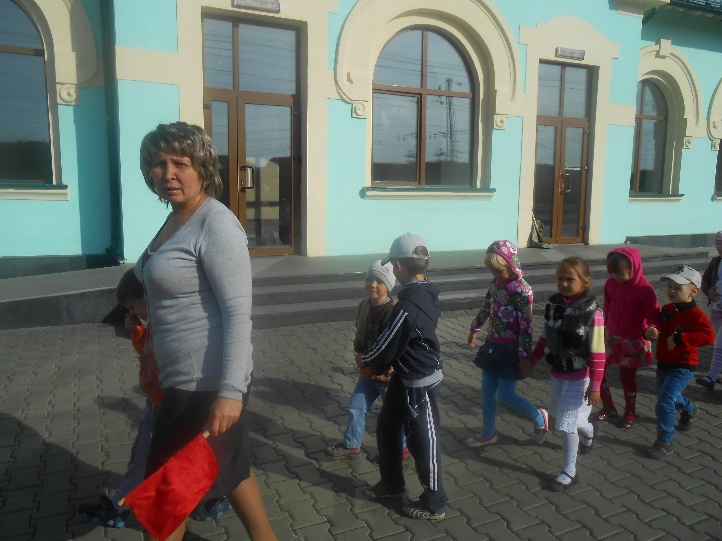 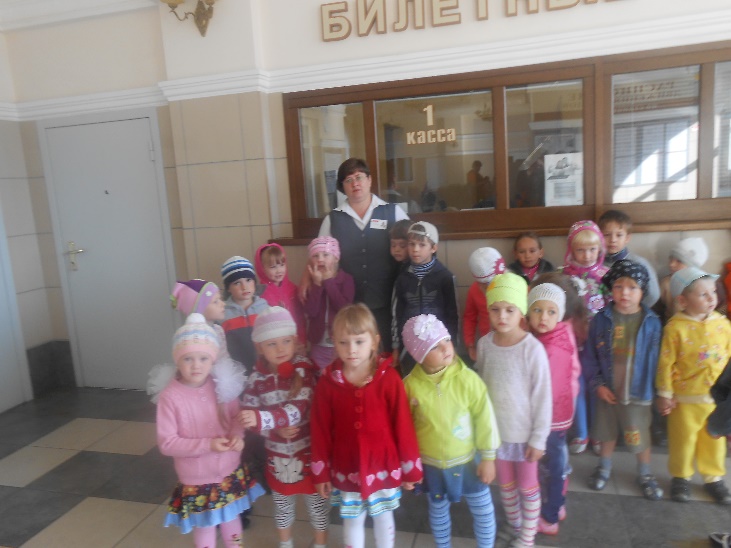 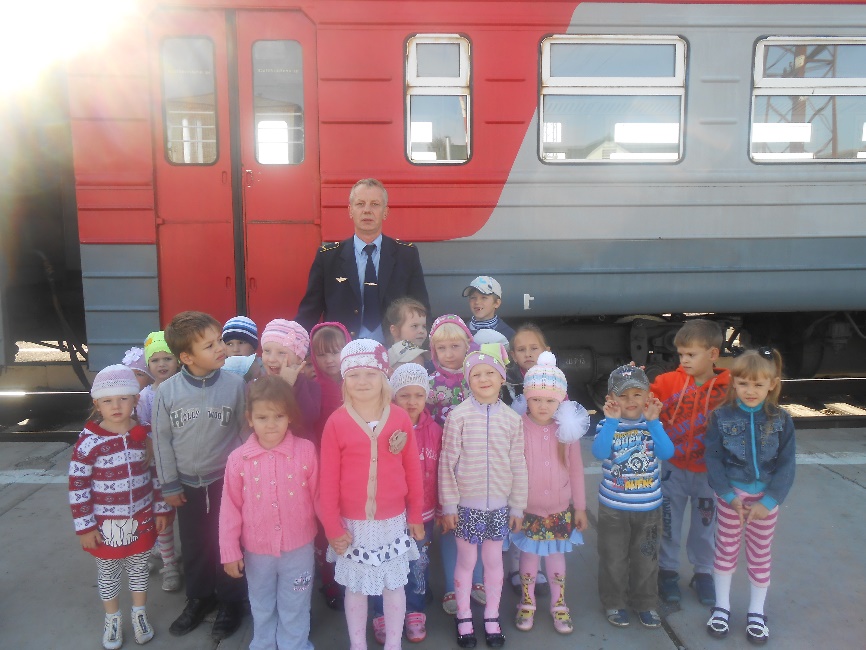 